財團法人護理人員愛滋病防治基金會函機關地址：10451台北巿林森北路413號6樓之1   傳    真：(02)25677585聯絡人及電話：張美迪(02)25317575電子信箱：napf@ms29.hinet.net如行文單位110年7月27日愛滋護理劉1100015如說明七(隨文附寄)主旨：本基金會舉辦「南區愛滋病照護研習會」活動，敬請轉知　貴屬同仁踴躍報名參加。說明：一、為臨床醫事人員提供最新愛滋病治療新知及趨勢，增進臨床照護知能，以提升愛滋個案的臨床照護品質。二、主辦單位：財團法人護理人員愛滋病防治基金會  雲林縣政府衛生局院國立成功大學醫學院附設醫院斗六分院  三、辦理單位：社團法人台灣愛滋病護理學會 四、日期、地點：中華民國110年8月18日（星期三)                國立成功大學醫學院附設醫院斗六分院醫院國際會議廳              （雲林縣斗六市莊敬路345號）                  五、參加名額：100名(視COVID19疫情，依CDC疫情中心指示，限制至醫院條件，將調整參加名額) 。六、報 名 費：免費(含午餐)。   七、隨函檢附課程表壹份，請於110年8月14日前至本會網站線上報名，本會網站www.napf.org.tw，點選網頁【研習會專區】進行報名。恕不受理現場或其他方式報名。八、為珍惜資源，本培訓不提供講義請自行至www.napf.org.tw，點選網頁【研習會專區】逕行下載。 九、本基金會已向台灣愛滋病護理學會申請感染管制學分。 十、完成全部課程者，可獲本會分別之5小時課程時數證明、協助登錄公務人員終身學習護照認證時數及護理人員繼續教育積分。  十一、為珍惜地球有限資源，敬請學員攜帶環保杯飲水及餐具。  十二、隨函檢附課程表。 正本：教育部、教育部國民及學前教育署、各護理院校、醫療院所、衛生福利部所屬醫療院所及機構、各縣市護理師護士公會、各護理相關團體等單位                董 事 長  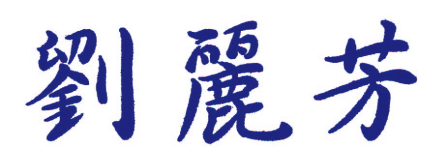 財團法人護理人員愛滋病防治基金會南區愛滋病照護研習會一、主　　題：愛滋與傳染性疾病護理及長照資源連結二、主辦單位：財團法人護理人員愛滋病防治基金會雲林縣政府衛生局國立成功大學醫學院附設醫院斗六分院
三、合辦單位：社團法人台灣愛滋病護理學會               四、辦理時間：110年8月18日（星期三) 五、辦理地點：國立成功大學醫學院附設醫院斗六分院醫院國際會議廳            （雲林縣斗六市莊敬路345號）六、課程內容：七、主講者簡介(按主講者課程順序排列)：劉麗芳 長    官—國立成功大學醫學院附設醫院斗六分院醫院長官    劉麗芳 董 事 長—財團法人護理人員愛滋病防治基金會董事長    陳亮妤 主    任—昆明防治中心主任                   —衛生福利部疾病管制署南區管制中心劉麗芳 長    官—衛生福利部疾病管制署長官    蔡進相 醫    師—國立成功大學醫學院附設醫院斗六分院感染科醫師
    李秀花 督    導—國立成功大學醫學院附設醫院護理部督導長    柯乃熒 主    任—國立成功大學醫學院護理學系特聘教授暨系主任時    間內             容主 講 者09:00～09:30             報      到主 辦 單 位09:30～09:50致歡迎詞護理人員愛滋病防治基金會代表致詞訓練課程簡介長   官劉麗芳   董 事 長09:50～10:50愛滋防治與成癮藥物文化陳亮妤   主    任10:50～11:00休 息 一 下 !!!休 息 一 下 !!!11:00～12:00台灣愛滋病現況及防治政策待聘12:00～13:00午      餐午      餐13:00～14:00愛滋感染者肝炎及性病之治療蔡進相    醫   師14:00～14:10休 息 一 下 !!!休 息 一 下 !!!14:10～15:10長照2.0：如何協助感染者連結與使用李秀花    督   導15:10～16:20如何闖入愛滋感染者心房（多元性別／傾向溝通、伴侶告知精驗分享）柯乃熒    主   任16:20～16:30綜合討論與交流綜合討論與交流